		Соглашение		О принятии единообразных технических предписаний 
для колесных транспортных средств, предметов оборудования 
и частей, которые могут быть установлены и/или использованы 
на колесных транспортных средствах, и об условиях взаимного признания официальных утверждений, выдаваемых на основе этих предписаний*(Пересмотр 3, включающий поправки, вступившие в силу 14 сентября 2017 года)_________		Добавление 84 — Правила № 85 ООН		Пересмотр 1 — Поправка 5Дополнение 11 к первоначальному варианту Правил — Дата вступления в силу: 4 января 2023 года		Единообразные предписания, касающиеся официального утверждения двигателей внутреннего сгорания или систем электротяги, предназначенных для приведения в движение механических транспортных средств категорий М и N, 
в отношении измерения полезной мощности и максимальной 
30-минутной мощности систем электротяги Настоящий документ опубликован исключительно в информационных целях. Аутентичным и юридически обязательным текстом является документ ECE/TRANS/WP.29/2022/75.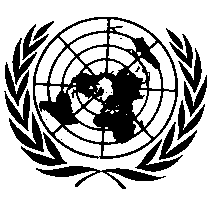 _________ОРГАНИЗАЦИЯ ОБЪЕДИНЕННЫХ НАЦИЙПункт 1.3 изменить следующим образом:«1.3		Системы электротяги состоят из устройств управления и электродвигателей, которые, по крайней мере часть времени, используются в качестве единственного вида тяги для приведения в движение транспортных средств».Приложение 5, пункт 4.7 изменить следующим образом:«4.7 		Разрежение во впускном патрубке (см. примечание 1а к таблице 1)		±50 Па».Приложение 6, пункт 1 изменить следующим образом:«1.		Настоящие требования касаются измерения максимальной полезной мощности и максимальной 30-минутной мощности систем электротяги, используемых для приведения в движение автотранспортных средств, оснащенных только электродвигателем, или систем электротяги, которые, по крайней мере часть времени, используются в качестве единственного вида тяги для приведения в движение гибридных электромобилей».E/ECE/324/Rev.1/Add.84/Rev.1/Amend.5−E/ECE/TRANS/505/Rev.1/Add.84/Rev.1/Amend.5E/ECE/324/Rev.1/Add.84/Rev.1/Amend.5−E/ECE/TRANS/505/Rev.1/Add.84/Rev.1/Amend.5E/ECE/324/Rev.1/Add.84/Rev.1/Amend.5−E/ECE/TRANS/505/Rev.1/Add.84/Rev.1/Amend.517 February 2023